              MATSEÐILL MARS 2019                	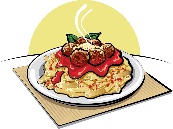 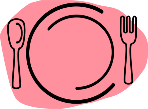 Föstudagur 1. mars.	Kjöt í karrý, kartöflur og hrísgrjón.Mánudagur 4. mars.	Fiskibollur, kartöflur og brúnsósaÞriðjudagur 5. mars.	Saltkjöt og baunir.                                     Miðvikudagur 6. mars.	Drykkjarjógúrt og samlokur.   Fimmtudagur 7.mars.	Ofnbakaður fiskur með spínati. Salatbar.Föstudagur 8.. mars.	Kjötsúpa og brauðMánudagur 11. mars.	Plokkfiskur og rúgbrauð.Þriðjudagur 12. mars.	Bláberjaskyr, brauð með osti og grænmeti. Melónur.Miðvikudagur 13. mars.	Pizzur og salatbar.Fimmtudagur 14. mars.	Gratíneraður fiskur í hvítlauk og steinselju. Salatbar.Föstudagur 15. mars.	Ofnsteiktur kjúklingur,  maísbaunir og kartöflubátar.Mánudagur 18.mars.	Nætursaltaður fiskur,  kartöflur, tómatar og gúrkur.Þriðjudagur 19. mars.	Rótarsúpa með beikoni. Miðvikudagur 20. mars.	Hakk og spaghettí með salati.Fimmtudagur 21. mars.	VETRARFRÍ.       Föstudagur 22. mars.	VETRARFRÍ.       Mánudagur 25. mars.	Soðin fiskur, kartöflur og soðnar rófur.Þriðjudagur 26. mars.	Pastassúpa. Brauð með gúrku og paprikustrimlum.Miðvikudagur 27. mars.	 Afgangadagur. Salatbar.Fimmtudagur 28. mars.	Pönnusteiktur fiskur í karrý.  Salatbar.Föstudagur 29. mars.	Svínakjöt með súrsætri sósu hrísgrjónum og salati.(Birt með fyrirvara um breytingar ef þess gerist þörf).